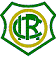 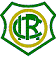 09:30 a.m.: Darjeeling local Sight seeing 12:30 p.m.: Lunch at Hotel.04:30 p.m.: Evening Walk at nearby Place, Mall Road, shopping08:00 p.m.: Dinner & night stayDAY-7 (Saturday)07:30 a.m.: Break Fast 09:30 a.m.: Darjeeling to NJP via Pasupatinath Mktg , Mirik 02:00 p.m.: Lunch at Mirik then leave for NJP.06:00 p.m.: Arrive at NJP Station07:30 p.m.: Train to KolkataDAY-8 (Sunday)06:00 a.m.: Arrive Kolkata 07:25 a.m.: Train from Kolkata to Cuttack02:10 p.m.: Arrive at Cuttack.02:15 p.m.: Bus for Cuttack to Paradeep05:00 p.m.: Reach ParadeepNOTE:1.  	No Alcoholic drinks during picnic including in hotel is 	permitted.2.	Necessary medicines to be taken by individual members.3. 	If anybody cancel their Booking before 15 days of the Journey date then Rs 7000/- for Category 1, 2, 3 and Rs 5000/- for Category 4 shall be deducted. If journey is cancelled once booking has been made and prior to 10days before journey then amount of refund to be decided after completion of Picnic settlement. The said deduction is due to expenses for conveyance - due to less occupancy, Train ticket cancellation charge and loss of Hotel booking.4.	If there is less response on any particular dates, the trip may 	be  cancelled &  members  in  such  case  will  be asked  for         adjustment in other available dates.5.	Any eatables ordered by members in the hotel shall be paid 	by themselves.6.	Booking will commence w.e.f 28th September 2019 to 15th Oct 2019 at IFFCO Recreation club between 06:00 p.m. to 07:00 p.m. for all the trips. 7.	All members shall carry 4 copy of Passport size color photo, ID proof like driving license/PAN card/ voter ID / Aadhar Card as per requirement of railway, hotels rule & Entry Pass.8.	All members are requested to strictly adhere to the given timings and extend their full cooperation to make this picnic a grand successful and a memorable one.9.	All the Entry Tickets charges at tourist place has been added to the trip per head expenses. 10.  Proper winter dressing should be carried considering the weather/temperature.11.	Food charges has been added to the trip per head expenses. 12.     The tentative sight seen program is attached.  For any concern please contact: Jagan Mohapatra 9776541875 (Overall Trip Coordinator)Please feel free to contact IRC team (Executive body) For any further clarification